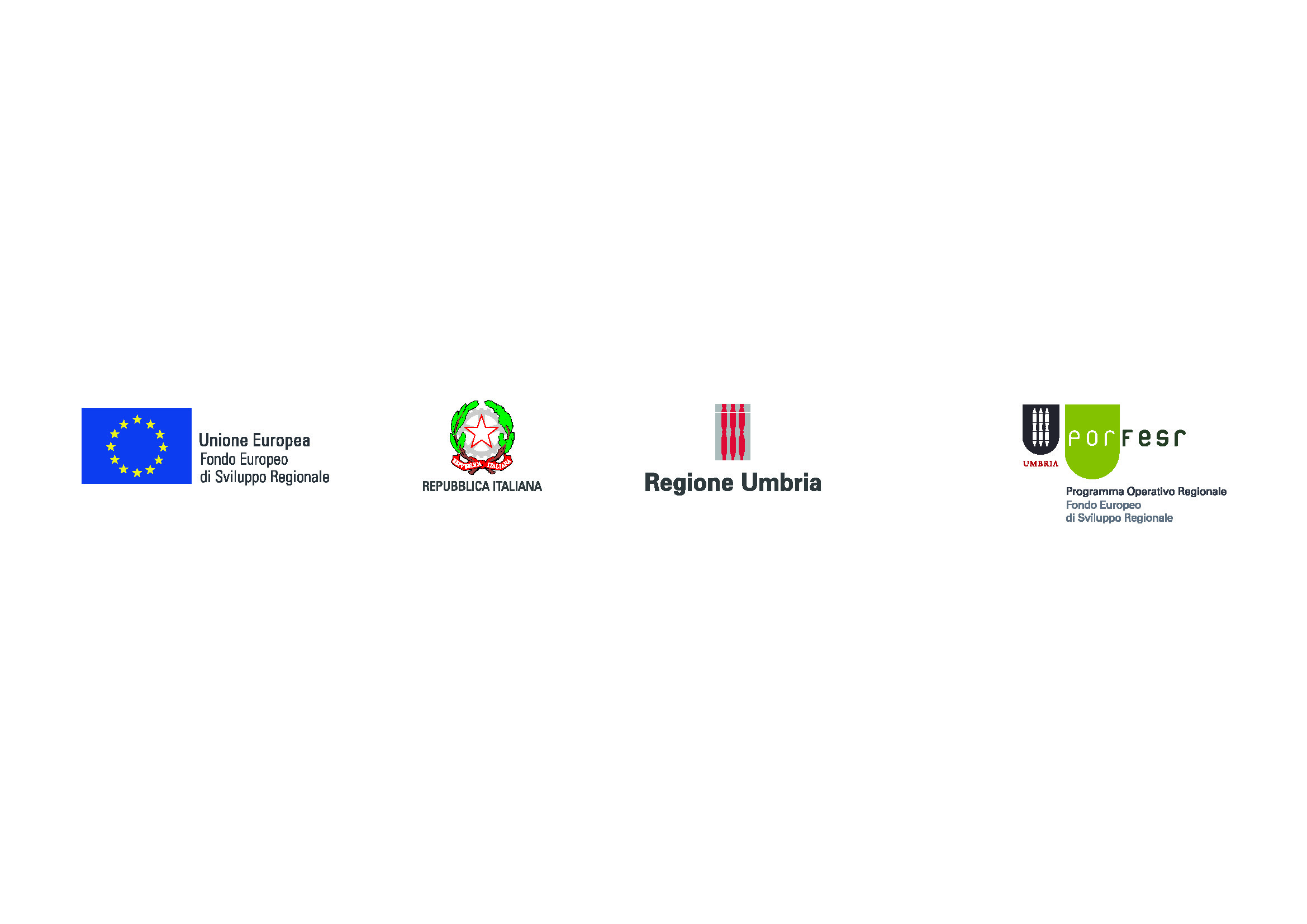 Allegato BPROGETTO D‘IMPRESAallegato alla Domanda di AmmissioneIl/la sottoscritto/a ________________________________________, nato/a a ________________ il _____________________________ codice fiscale ____________________________________, residente in ___________________________ prov. ___________, via ______________________ n. ___________, in relazione alla domanda di contributo di cui all’"Avviso Progetto Brain Back – Concorso di idee imprenditoriali finalizzato a favorire il rientro degli/delle emigrati/e umbri/e nel territorio regionale attraverso lo Start Up d’impresa", presenta il seguente progetto d’impresa.Parte Prima – IDEA IMPRENDITORIALE 1. Descrizione dell’idea imprenditoriale Descrivere l’iniziativa imprenditoriale che si intende presentare.2. Descrizione del mercato di riferimentoIndividuare e descrivere il mercato o segmento di mercato nel quale si intende collocare l’iniziativa.3. Prodotto/servizioDescrivere prodotti/servizi che si intende fornire.Stima delle quantità di ciascun prodotto e/o servizio che si pensa di vendere, del prezzo di vendita e dei i ricavi relativi al primo anno di attività.4. MarketingDescrivere le attività di marketing che si intende adottare per promuovere la propria iniziativa, con particolare riferimento all’acquisizione ed alla fidelizzazione della clientela.5. Organizzazione delle risorse umaneDescrivere le risorse umane che verranno coinvolte nella realizzazione del proprio progetto di impresa.6. Piano degli investimenti Descrivere gli investimenti in macchinari, attrezzature, impianti, software, etc, necessari per lo svolgimento dell’attivitàParte Seconda – LE PREVISIONI ECONOMICO FINANZIARIE1. Conto economico previsionale Presentare le stime relative al primo anno di attività2. Prospetto previsionale fonti e impieghiIndicare il fabbisogno finanziario e le modalità con cui si intende impiegarlo per l’anno di avvio dell’iniziativa.IL TOTALE DEGLI IMPIEGHI DEVE CORRISPONDERE AL TOTALE DELLE FONTI.Nel caso in cui si intenda ricorrere a finanziamenti di terzi compilare anche la seconda tabella di questa sezione.SOTTOSCRIZIONE FORMULARIOConsapevole delle sanzioni penali previste all'art. 76 del DPR 28 dicembre 2000 n. 445 e s.m. e i. in caso di falsità di atti e di dichiarazioni mendaci, attesta la veridicità delle informazioni riportate nel formulario e sottoscrive tutto quanto in esso contenuto.Data ____________________FIRMA__________________________________________(Firma apposta ai sensi e per gli effetti dell’art. 38 del DPR n. 445/2000)Denominazione Impresa Localizzazione Forma giuridica (se già individuata)TemaSpunti di riflessioneDescrizioneSettore merceologico di riferimentoQual è il settore in cui operiamo?Mission Qual è il motivo dell’esistenza dell’impresa? In che direzione vogliamo andare con la nostra azienda? Qual è il nostro obiettivo a lungo termine?Punti di forza/opportunitàQuali potrebbero essere  i principali punti di forza della nostra azienda? Quali potrebbero essere  le opportunità più importanti per la nostra azienda nel mercato?Punti di debolezza/minacceQuali potrebbero essere  i principali punti deboli della nostra azienda? Quali potrebbero essere  i maggiori pericoli per la nostra azienda?TemaSpunti di riflessioneDescrizioneAnalisi del settore di riferimento e della potenziale clientela Qual è la nostra più importante offerta e qual è il nostro più importante gruppo di clienti?Definizione dell’area geografica di mercatoDove vogliamo distribuire i nostri prodotti/servizi?Analisi del contesto competitivo di riferimento Come ci posizioniamo nel mercato di riferimento? Quali sono i principali concorrenti della nostra azienda? Come ci differenziamo dai più diretti competitors? Qual è la ricetta del nostro successo?TemaSpunti di riflessioneDescrizioneTipologia di prodotto e/o del servizio che si intende offrireQuali sono i nostri prodotti/servizi?Processo di produzione/erogazione dei beni/serviziQual è il processo di produzione dei nostri beni o il processo di erogazione dei nostri servizi? Descrivere brevemente le principali fasi di lavorazione/erogazioneFornitoriChi sono i nostri più importanti fornitori?Prospettive di sviluppo (es. applicazione di nuove tecnologie, inserimento in altri settori, ecc.) Prevediamo che in futuro possano esserci prospettive di sviluppo o miglioramento dei nostri beni/servizi?Prodotti/ServiziUnità di misuraPrezzo unitario(a)Quantità vendute(b)Fatturato(a x b)TOTALETOTALETOTALETOTALETemaSpunti di riflessioneDescrizioneStrategie di marketing da adottareCosa facciamo per far conoscere la nostra azienda? Abbiamo partner di vendita o cooperazione? Come pensiamo di fare pubblicità alla nostra azienda?Modalità di acquisizione della clientelaCome procediamo per acquisire nuovi clienti e nuovi contatti?Modalità di fidelizzazione della clientelaCosa facciamo per fidelizzare la clientela?TemaSpunti di riflessioneDescrizioneRisorse umane coinvolte nel progettoPrevediamo nell'impresa dei soci/dipendenti per la nostra attività? Quanti? Quali sono le loro competenze?Esternalizzazione delle attivitàRispetto alle competenze dell'impresa, abbiamo bisogno di risorse esterne per realizzare alcune fasi del nostro progetto? Di chi si tratta (es. esperto di marketing, ingegnere informatico, consulente contabile)?Tipologia di investimentoDescrizione Tecnica dei beniInvestimento da realizzare (in euro)Impianti produttiviMacchinariAttrezzatureHardwareAltri beniTotale Beni materialiSoftwareDiritti di brevetto industriale Concessioni, licenze, marchi e diritti similiTotale Beni ImmaterialiTOTALEA N N O Suggerimenti per la compilazioneIndicare il primo anno di attivitàA1Ricavi netti di venditaricavi delle vendite al netto dell'IVA (coerenti con stima delle vendite di cui al punto 3 della prima parte)A2Altri ricavialtri ricavi (es. rimborsi assicurativi)A)VALORE DELLA PRODUZIONE (A1 + A2)B1Acquisticosto per l'acquisto delle materie prime, dei semilavorati, dei prodotti finiti, delle merci, del materiale di consumo al netto dell'IVAB2Utenzecosti relativi all'energia elettrica, all'acqua, al gas, ecc.B3Canoni di locazione per immobilicosti riferiti all'affitto dei locali presso i quali si svolge l'attività di impresa B4Costi per pubblicitàcosti imputabili ad acquisto di materiali pubblicitari come brochure, biglietti da visita, passaggi su radio, tv, ecc.B5Costi per prestazione di servizi (consulenza legale, amministrativa, fiscale….)costi relativi a consulenze in materia legale, amministrativa, fiscale, ecc.B6Altri costi di produzionealtri costi (es. spese di trasferta)B)COSTI DELLA PRODUZIONE (B1 + B2 +  ... + B6)C)VALORE AGGIUNTO (A - B)DCosto del personalecosti riferiti al personale dipendente/esterno coinvolto nell'attività d'impresa E)MARGINE OPERATIVO LORDO (C - D)FAmmortamenti ripartizione annuale del costo dei beni aziendali su tutti gli esercizi di vita utile dei beni stessiG)MARGINE OPERATIVO NETTO (E - F)H1Spese per fideiussionespese relative alla polizza fidejussoria presentata al fine di ottenere l'anticipo sul contributo riferito al progetto H2Oneri bancari e interessi passivispese sui conti correnti bancari ed interessi su anticipi o finanziamentiI)UTILE GESTIONE CARATTERISTICA (G - H1 - H2)LImposte e tasseimposte calcolate sull'utile in base al regime fiscale e alle aliquote vigentiM)UTILE NETTO D'ESERCIZIO (I - L)FABBISOGNO (IMPIEGHI)€FONTI DI COPERTURA€Investimenti da realizzare Contributo a fondo perduto per la realizzazione dell’iniziativaIVA sugli investimenti Finanziamenti da terziCapitale di esercizio (anno avvio attività) Mezzi propriTotale impieghi Totale fonti TemaSpunti di riflessioneDescrizioneRaccolta di capitali da terziQuali possono essere i terzi finanziatori? Quale forma di finanziamento si prevede di utilizzare? Il finanziamento di terzi è accessibile?